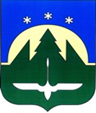 Городской округ Ханты-МансийскХанты-Мансийского автономного округа – ЮгрыДУМА ГОРОДА ХАНТЫ-МАНСИЙСКАРЕШЕНИЕ№ 43-VII РД						 Принято24 декабря 2021 годаО плане работы Думы города Ханты-Мансийска седьмого созыва на первое полугодие 2022 годаРассмотрев проект плана работы Думы города Ханты-Мансийска седьмого созыва на первое полугодие 2022 года, руководствуясь частью 1 статьи 69 Устава города Ханты-Мансийска,Дума города Ханты-Мансийска РЕШИЛА:Утвердить план работы Думы города Ханты-Мансийска седьмого созыва на первое полугодие 2022 года согласно приложению к настоящему Решению.Приложение к Решению Думы  города Ханты-Мансийска от 24 декабря 2021 года № 43-VII РДПлан работы Думы города Ханты-Мансийска седьмого созыва на первое полугодие 2022 годаОсновные задачиДумы города на 2022 годЦиклограмма работы Думы города на 2022 годВопросы, рассматриваемые и принимаемыеДумой города в рамках полномочийКонтрольные вопросыРабота депутатов Думы города с избирателямиУчеба депутатов Думы города, обмен опытом работы, взаимодействие с населениемПлан работы совместной комиссииПлан работы комитета по городскому хозяйствуПлан работы комитета по бюджетуПлан работы комитета по социальной политикеПлан совместных заседаний комитетовПлан работы комиссии по местному самоуправлениюПредседатель Думыгорода Ханты-Мансийска                        К.Л. ПенчуковПодписано24 декабря 2021 года1.Осуществление контроля за исполнением бюджета города Ханты-Мансийска.2.Осуществление контроля за ходом реализации муниципальных программ, одобренных Думой города                  и утверждённых Администрацией города, в рамках исполнения бюджета города Ханты-Мансийска.3.Осуществление контроля за исполнением Администрацией города и должностными лицами органов местного самоуправления полномочий по решению вопросов местного значения.4.Приведение в соответствие действующему законодательству Устава города Ханты-Мансийска.5.Осуществление нормотворческой деятельности в рамках полномочий Думы города Ханты-Мансийска.6.Участие в работе коллегиальных органов, советов, комиссий, рабочих групп.ПонедельникВторникСредаЧетвергПятница1.Совещание аппарата Думы города1.Заседание комитета               по городскому хозяйству(2, 3 вторник каждого месяца с 14.15 часов)1.Заседание комитета по бюджету (2, 3 среда каждого месяца с 14.15 часов)1.Заседание комитета  по социальной политике (2, 3 четверг каждого месяца с 14.15 часов)1. Заседание Думы города (последняя пятница каждого месяца с 10.00 часов)2.Участие в аппаратном совещании Главы города (еженедельно с 14.15 часов)2.Заседание совместной комиссии Думы города (последний вторник каждого месяца                            с 14.15 часов)2.Заседание комиссии по местному самоуправлению        (2, 3 среда каждого месяца с 16.00 часов)Примечание:1. Внеочередное заседание Думы города (в соответствии                          с Уставом города и Регламентом Думы города).2. Заседание Совета Думы города (по мере необходимости).3. Депутатские слушания (в соответствии с Регламентом Думы города).4. Личный приём граждан депутатами Думы города (еженедельно по графику).№ п/пТематика, наименование вопроса, программыСрок рассмотрения и утвержденияОтветственные за подготовку1.О деятельности Думы города за 2021 годянварьДума города2.Об итогах реализации национальных проектов на территории города Ханты-Мансийска в 2021 годуянварьАдминистрация города3.О ходе реализации  Программы «Комплексное развитие систем коммунальной инфраструктуры города Ханты-Мансийска                на 2017 – 2032 годы» за 2021 годфевральДепартамент городского хозяйства,Департамент градостроительства и архитектуры4.Об установлении меры поддержки граждан, заключивших договор о целевом обучении по программам высшего образования с Департаментом образования Администрации города Ханты-Мансийскаянварь – февральДепартамент образования5.О внесении изменений в Решение Думы города                             Ханты-Мансийска от 28.11.2016 № 41-VI «О местных нормативах градостроительного проектирования города                 Ханты-Мансийска»февральДепартамент градостроительства                         и архитектуры 6.О внесении изменений в Решение Думы города                            Ханты-Мансийска от 31.01.2018 № 224-VI РД «О программе «Комплексное развитие социальной инфраструктуры городского округа город Ханты-Мансийск на 2018 - 2033 годы»февральДепартамент градостроительства                         и архитектуры7.О внесении изменений в Решение Думы города                             Ханты-Мансийска от 29.05.2009 № 791 «О Положении о порядке подготовки документации по планировке территории города Ханты-Мансийска»февральДепартамент градостроительства                           и архитектуры8.О внесении изменений в Решение Думы города                              Ханты-Мансийска от 29.06.2012 № 243 «О перечне услуг, которые являются необходимыми и обязательными для предоставления органами Администрации города Ханты-Мансийска муниципальных услуг, и порядке определения размера платы за оказание таких услуг»февральУправление информатизации  9.О внесении изменений в Решение Думы города Ханты-Мансийска  от 29.06.2012 № 255 «О Положении о порядке управления и распоряжения имуществом, находящимся в муниципальной собственности города Ханты-Мансийска»февральДепартамент муниципальной собственности10.О внесении изменений в решение Думы города Ханты-Мансийска от 25.11.2011 № 131 «О Положении о порядке управления и распоряжения жилищным фондом, находящимся в собственности города Ханты-Мансийска»мартДепартамент муниципальной собственности11.О ходе реализации  программы комплексного развития транспортной инфраструктуры города Ханты-Мансийска                   на 2018 – 2033 годы за 2021 годмартУправление транспорта, связи и дорог12.О ходе реализации  программы «Комплексное развитие  социальной инфраструктуры городского округа город                   Ханты-Мансийск на 2018 - 2033 годы» за 2021 годмартДепартамент градостроительства                           и архитектуры13.Об исполнении прогнозного плана (программы) приватизации муниципального имущества на 2021 год за 2021 годмартДепартамент муниципальной собственности14.О деятельности Счетной палаты города за 2021 годапрельСчетная палата города15.Об отчете об исполнении бюджета города Ханты-Мансийска: - за 2021 год;- за первый квартал 2022 годаапрель, майДепартамент управления финансами16.О плане работы Думы города на второе полугодие 2022 годаиюньДума города17.О деятельности постоянных комитетов и комиссии Думы города за первое полугодие 2022 годаиюньПредседатели комитетов                  и комиссии Думы города№ п/пТематика, наименование вопроса, программыСрок рассмотрения и утвержденияОтветственные за подготовку1.Информация федеральных служб, функционирующих                      на территории города:- об обеспечении охраны общественного порядка и борьбе           с преступностью в городе за 2021 год;- о состоянии законности и результатах надзора на территории города Ханты-Мансийска за 2021 год;- о результатах прокурорского надзора и проблемных вопросах           в сфере государственных и муниципальных закупок;- о состоянии контрольной работы по мобилизации доходов              в бюджет города за 2021 год, за первый квартал 2022 годаянварьмартмай-июньапрель, майМО МВД России «Ханты-Мансийский»Ханты-Мансийская межрайонная прокуратура Межрайонная инспекция ФНС России №1 по ХМАО-Югре2.Об отчете Главы города Ханты-Мансийска о результатах                  его деятельности, деятельности Администрации города                   Ханты-Мансийска, в том числе о решении вопросов, поставленных Думой города Ханты-Мансийска, за 2021 годфевральГлава города3.О рассмотрении проектов муниципальных программ                                    и изменений в них в рамках полномочий Думы городапо мере поступленияАдминистрация города4.О выполнении муниципальных программ в рамках исполнения бюджета за 2021 год: - «Развитие отдельных секторов экономики города                     Ханты-Мансийска»;- «Развитие транспортной системы города                             Ханты-Мансийска»;- «Развитие образования в городе Ханты-Мансийске»;- «Развитие культуры в городе Ханты-Мансийске»;- «Обеспечение доступным и комфортным жильем жителей города Ханты-Мансийска»;- «Управление муниципальными финансами города                  Ханты-Мансийска»;- «Осуществление городом Ханты-Мансийском функций административного центра Ханты-Мансийского автономного округа – Югры»;- «Развитие физической культуры и спорта в городе                   Ханты-Мансийске»;- «Проектирование и строительство инженерных сетей                        на территории города Ханты-Мансийска»- «Профилактика правонарушений в сфере обеспечения общественной безопасности и правопорядка в городе                    Ханты-Мансийске»;- «Основные направления развития в области управления                      и распоряжения муниципальной собственностью города                Ханты-Мансийска»;- Развитие жилищного и дорожного хозяйства, благоустройство города Ханты-Мансийска»;- «Развитие жилищно-коммунального комплекса и повышение энергетической эффективности в городе Ханты-Мансийске»;- «Развитие гражданского общества в городе                                 Ханты-Мансийске»;- «Обеспечение градостроительной деятельности на территории города Ханты-Мансийска»;- «Развитие муниципальной службы в городе                              Ханты-Мансийске»;- «Доступная среда в городе Ханты-Мансийске»;- «Защита населения и территории от чрезвычайных ситуаций, обеспечение пожарной безопасности города Ханты-Мансийска»;- «Молодёжь города Ханты-Мансийска»;- «Содействие развитию садоводческих, огороднических некоммерческих объединений граждан города                          Ханты-Мансийска»апрельапрельапрельапрель апрель апрельапрельмай маймаймаймаймаймайиюньиюньиюньиюньиюньиюньУправление экономического развития и инвестицийУправление транспорта, связи и дорогДепартамент образованияУправление культурыДепартамент муниципальной собственностиДепартамент управления финансамиУправление экономического развития и инвестицийУправление физической культуры, спорта                              и молодежной политикиДепартамент градостроительства                          и архитектурыОтдел по вопросам общественной безопасности                     и профилактике правонарушенийДепартамент муниципальной собственностиДепартамент городского хозяйства Департамент городского хозяйстваУправление общественных связейДепартамент градостроительства                и архитектурыУправление кадровой работы                                     и муниципальной службыДепартамент городского хозяйстваМКУ «Управление  гражданской защиты населения»               Управление  физической культуры, спорта                                   и молодёжной политикиДепартамент градостроительства                             и архитектуры№ п/пНаименование мероприятийСроки проведенияОтветственные1.Отчеты депутатов Думы города Ханты-Мансийска седьмого созыва перед избирателямифевральдепутаты Думы города2.Организация личного приёма граждан:- в помещении Думы;- по месту работы;- по избирательным округампо графикудепутаты Думы города3.Работа с обращениями гражданпостояннодепутаты Думы города4.Участие в работе комиссий, рабочих групп, советов по вопросам, затрагивающим интересы и права избирателейпостояннодепутаты Думы города5.Представление в Думу города информации о числе встреч с жителями города Ханты-Мансийска и количестве жителей, принявших участие                   во встречахнарастающим итогом, не позднее 8 января, 2 мартадепутаты Думы города№ п/пНаименование мероприятийСроки проведенияОтветственные1.Участие в обсуждении проектов правовых актов органов государственной власти ХМАО – Югрыпо мере назначениядепутаты, аппарат Думы города2.Участие в публичных слушаниях, общественных обсуждениях и других форм участия населения в осуществлении местного самоуправленияпо мере проведениядепутаты, аппарат Думы города3.Консультации по организации депутатской деятельностипо мере обращениязаместитель Председателя Думы города, аппарат Думы города4.Взаимодействие с органами местного самоуправления муниципальных образований постоянноПредседатель Думы города, депутаты Думы города№ п/пНаименование, тематика вопросаСроки проведенияОтветственные за подготовку1.О ходе выполнения Решения Думы города Ханты-Мансийска     от  02  июня  2014  года  № 517-V РД  «О Правилах благоустройства территории города Ханты-Мансийска»февральДепартамент городского хозяйства, управление муниципального контроля2.О плане сноса, капитального ремонта жилых домов и квартир              на 2022 годфевральДепартамент городского хозяйства, Департамент  муниципальной собственности3.О результатах деятельности контрольно-ревизионного управления Департамента управления финансами Администрации города за 2021 годмартДепартамент управления финансами4.Об организации оздоровления, отдыха и труда детей, подростков и молодежи города летом 2022 годаапрельАдминистрация города5.О результатах проведения инвентаризации жилых помещений, находящихся в муниципальной собственностиапрель Департамент муниципальной собственности6.О мерах по выполнению представления Счетной палаты по результатам контрольного мероприятия:- проверка эффективности и целевого использования средств                  в 2020 году, полученных из бюджета города в форме субсидий,                  а также достижений показателей муниципального задания                    МБ ДОУ «Детский сад общеразвивающего вида с приоритетным осуществлением деятельности по познавательно-речевому направлению развития детей № 21 «Теремок»апрельМКУ «Управление                 по учету и контролю финансов образовательных учреждений города               Ханты-Мансийска»,МБДОУ «Детский сад общеразвивающего вида                 с приоритетным осуществлением деятельности по познавательно-речевому направлению развития детей № 21«Теремок»7.О ходе выполнения Решения Думы города Ханты-Мансийска             от 04 сентября 2012 года № 261-V РД «О муниципальном дорожном фонде города Ханты-Мансийска» за 2021 годмайУправление транспорта, связи и дорог,Департамент управления финансами8.О ходе реализации Администрацией города полномочий                    в области развития экономики, инвестиций, предпринимательской деятельности, малого бизнеса и защиты прав потребителей в части создания условий для расширения рынка сельскохозяйственной продукции, сырья                                    и продовольствия за 2021 годмайАдминистрация города9.О ходе реализации Администрацией города полномочий                       в области использования земли, других природных ресурсов                и охраны окружающей среды в части муниципального земельного контроля за 2021 годмайАдминистрация города10.О ходе реализации Администрацией города полномочий                     в области архивного дела в части формирования и содержания муниципального архива за 2021 годиюньАдминистрация города11.О ходе реализации Администрацией города полномочий в части установления надбавок к тарифам на товары и услуги организаций жилищно-коммунального комплекса города Ханты-Мансийска за 2021 год. Тарифы на подключение к системам коммунальной инфраструктурыиюньАдминистрация города12.Представление Думе города руководителей муниципальных предприятий и учреждений города Ханты-Мансийскапо мере поступления Администрация города№ п/пНаименование, тематика вопросаНаименование, тематика вопросаСроки рассмотренияОтветственные                             за подготовкуОтветственные                             за подготовку1.О содержании улично-дорожной сети города в зимний период.                  Об использовании специализированной техникиянварьянварьДепартамент городского хозяйстваДепартамент городского хозяйства2.Об итогах выполнения плана мероприятий по благоустройству дворовых территорий за 2021 год и планах на 2022 годянварьянварьДепартамент городского хозяйстваДепартамент городского хозяйства3.О результатах финансово-хозяйственной деятельности                          ООО «Информационно-расчетный центр»январьянварь ООО «ИРЦ» ООО «ИРЦ»4.О схеме размещения рекламных конструкций на территории города Ханты-МансийскафевральфевральДепартамент градостроительства                         и архитектурыДепартамент градостроительства                         и архитектуры5.О плане сноса, капитального ремонта жилых домов и квартир                   на 2022 годфевральфевральДепартамент городского хозяйства, Департамент муниципальной собственностиДепартамент городского хозяйства, Департамент муниципальной собственности6.О результатах жилищного строительства в 2021 годуфевральфевральфевральДепартамент градостроительства                        и архитектуры7.О работе общественного транспорта в городе Ханты-МансийскефевральфевральфевральУправление транспорта, связи и дорог8.О подготовке к проведению ремонта в образовательных учреждениях города Ханты-МансийскамартмартмартДепартамент образования,МБУ «Управление по эксплуатации служебных зданий»9.О результатах финансово-хозяйственной деятельности  муниципального предприятия «Жилищно-коммунальное управление» за 2021 годмартмартМП «ЖКУ»МП «ЖКУ»10.О результатах финансово-хозяйственной деятельности   муниципального казенного учреждения «Управление капитального строительства города Ханты-Мансийска» за 2021 годмартмартМКУ «УКС города              Ханты-Мансийска»МКУ «УКС города              Ханты-Мансийска»11.О результатах финансово-хозяйственной деятельности муниципального бюджетного учреждения «Ритуальные услуги»                 за 2021 годмартмарт МБУ «Ритуальные услуги» МБУ «Ритуальные услуги»12.О противопаводковых мероприятияхмартмартМКУ «Управление гражданской защиты населения»МКУ «Управление гражданской защиты населения»13.О подготовке к пожароопасному сезонумартмартмартМКУ «Управление гражданской защиты населения»14.О планах ремонта и строительства дорог в городе Ханты-МансийскеапрельапрельапрельДепартамент городского хозяйства15.О работе системы «Безопасный город»маймайОтдел по вопросам общественной безопасности и профилактике правонарушенийОтдел по вопросам общественной безопасности и профилактике правонарушений16.Об акарицидной обработке территории городамаймай Департамент городского хозяйства, отдел по здравоохранению Департамент городского хозяйства, отдел по здравоохранению17.О запланированных мероприятиях по подготовке объектов жилищно-коммунального хозяйства к осенне-зимнему периоду      2022-2023 годовиюньиюньДепартамент городского хозяйстваДепартамент городского хозяйства18.О деятельности Комитета за первое полугодие 2022 годаиюньиюньиюньпредседатель Комитета19.О плане работы Комитета на второе полугодие 2022 годаиюньиюньиюньчлены Комитета20.О реализации муниципальных программ весь периодвесь периодвесь периодАдминистрация города№ п/пНаименование, тематика вопросаСроки рассмотренияОтветственные                                          за подготовку1.О ходе реализации инвестиционных проектов, реализуемых                   в городеянварь, майУправление экономического развития и инвестиций,Департамент градостроительства и архитектуры2.Об эффективности проводимых мероприятий в период пандемии COVID-19 в муниципальном бюджетном общеобразовательном учреждении «Средняя общеобразовательная школа № 4»февральМБОУ «Средняя общеобразовательная школа № 4»,Департамент образования3.О результатах финансово-хозяйственной деятельности муниципального бюджетного учреждения «Культурно-досуговый центр «Октябрь» за 2021 годмартМБУ «Культурно-досуговый центр «Октябрь»4.О результатах финансово-хозяйственной деятельности муниципального предприятия «Жилищно-коммунальное управление» за 2021 годмартМП «ЖКУ»5.Об исполнении прогнозного плана (программы) приватизации муниципального имущества на 2021 год за 2021 годмартДепартамент муниципальной собственности6.О результатах финансово-хозяйственной деятельности общества с ограниченной ответственностью «Информационно-расчетный центр» за 2021 годапрельООО «ИРЦ»7.О результатах финансово-хозяйственной деятельности акционерного общества «Рыбокомбинат Ханты-Мансийский» за 2021 годапрельАО «РыбокомбинатХанты-Мансийский8.Об отчете об исполнении бюджета города за 2021 годапрель Департамент управления финансами9.Об отчете об исполнении бюджета города за первый квартал 2022 годамайДепартамент управления финансами10.О результатах финансово-хозяйственной деятельности муниципального бюджетного учреждения «Молодежный центр» за 2021 годмайМБУ «Молодежный центр»11.О деятельности Комитета за первое полугодие 2022 годаиюньпредседатель комитета12.О плане работы Комитета на второе полугодие 2022 годаиюньчлены комитета13.О реализации муниципальных программ весь периодАдминистрация города№ п/пНаименование, тематика вопросаСроки рассмотренияОтветственные                             за подготовку1.О профилактике суицидального поведения подростков                       и молодежиянварьАдминистрация города2.О практике и планах работы по взаимодействию с молодежными общественными объединениями и движениямифевральАдминистрация города3.Реабилитация детей в городе Ханты-Мансийске. Круглый столфевральАдминистрация города4.О работе специализированных групп в ДОУ города                     Ханты-Мансийска для детей  с хроническими заболеваниямимартДепартамент образования, ОКБ5.О ходе реализации в городе Ханты-Мансийске Стратегии противодействия экстремизму в Российской Федерации до 2025 годамартАдминистрация города6.О развитии программ по профориентации учащихся города.                 О результатах мероприятий, направленных на формирование      у молодежи профессиональной ориентации.Перспективы развития среднего профессионального образования в городе Ханты-МансийскеапрельДепартамент образования7.Об организации летнего отдыха детеймайАдминистрация города8.О развитии программ в сфере молодежной политикииюньАдминистрация города9.О развитии креативных пространств на базе библиотечной системыиюньАдминистрация города10.О деятельности Комитета за первое полугодие 2022 годаиюньпредседатель Комитета11.О плане работы Комитета на второе полугодие 2022 годаиюньчлены Комитета12.О реализации муниципальных программ весь периодАдминистрация города№ п/пНаименование, тематика вопросаСроки рассмотренияОтветственные                             за подготовку1.№ п/пНаименование, тематика вопросаСроки рассмотренияОтветственные                            за подготовку1.Рассмотрение и разработка изменений и дополнений в Устав города Ханты-Мансийскавесь периодКомиссия,аппарат Думы,юридическое управление                            Администрации города2.Рассмотрение и разработка проектов правил, положений, порядков, изменений в нихвесь периодКомиссия3.Антикоррупционная экспертиза действующих муниципальных правовых актов Думы городавесь периодКомиссия, аппарат Думы города4.Рассмотрение протестов, представлений, заключений, информаций межрайонной прокуратуры, экспертных заключений Управления                     государственной регистрации НПА аппарата Губернатора                   ХМАО – Югры на проекты решений и решения Думы городапо мере поступленияКомиссия,аппарат Думы,юридическое управление                            Администрации города5.О деятельности Комиссии за первое полугодие 2022 годаиюньпредседатель Комиссии